Aanmeldformulier Langedijker Run 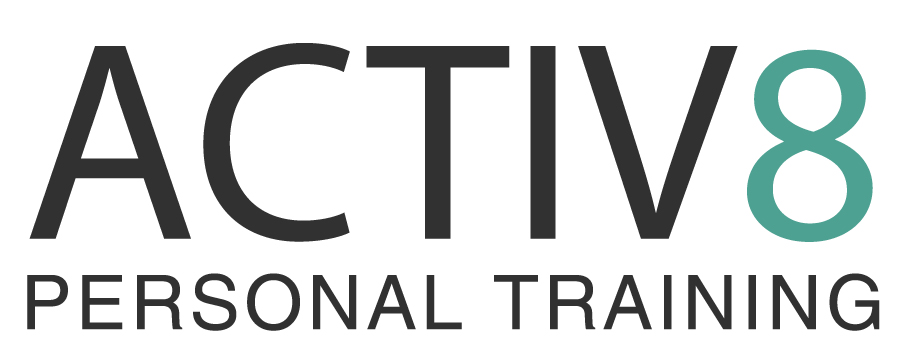 27 Mei 2018VoornaamAchternaamGeslachtGeboortedatumAdresHuisnummerPostcodePlaatsE-mail adresTelefoonnummerNood telefoonnummerAfstand (5 of 10 km)Shirtmaat
XS-S-M-L-XL